Приложение к письму МЧС России О# 5 МАР 2018 ШПорядокиспользования открытого огня и разведения костров на землях сельскохозяйственного назначения и землях запасаТребования к мерам пожарной безопасности при проведении выжиганий сухой травянистой растительности установлены пунктами 72(1), 72(2) и 218 Правил противопожарного режима в Российской Федерации, утвержденных постановлением Правительства Российской Федерации от 25.04,2012 Ш 390.Вышеуказанными правилами противопожарного режима сплошные площадные выжигания (за исключением земель сельскохозяйственного назначения и запаса) разрешено производить в безветренную погоду при условии, что:участок для выжигания сухой травянистой растительности располагается на расстоянии не ближе 50 метров от ближайшего объекта защиты; территория 	вокруг 	участка 	для 	выжигания 	сухой 	травянистой растительности очищена в радиусе 25-30 метров от сухостойных деревьев, валежника, порубочных остатков, других горючих материалов и отделена противопожарной минерализованной полосой шириной не менее 1,4 метра; лица, участвующие в выжигании сухой травянистой растительности, обеспечены первичными средствами пожаротушения.Не допускается проведение выжиганий на: территориях с действующим особым противопожарным режимом;земельных участках, находящихся на торфяных почвах;землях запаса и сельскохозяйственного назначения (за исключением рисовой соломы).Одновременно на землях сельскохозяйственного назначения и землях запаса допускается уничтожение сухой травянистой растительности, стерни, пожнивных остатков путем сжигания при условии соблюдения требований пожарной безопасности, установленных приказом МЧС России от 26.01.2016 № 26 «Об утверждении Порядка использования открытого огня и разведения костров на землях сельскохозяйственного назначения и землях запаса», принятым по согласованию с Минприроды России и Минсельхозом России и зарегистрированным в Минюсте России 04.03.2016 (регистрационный № 41317).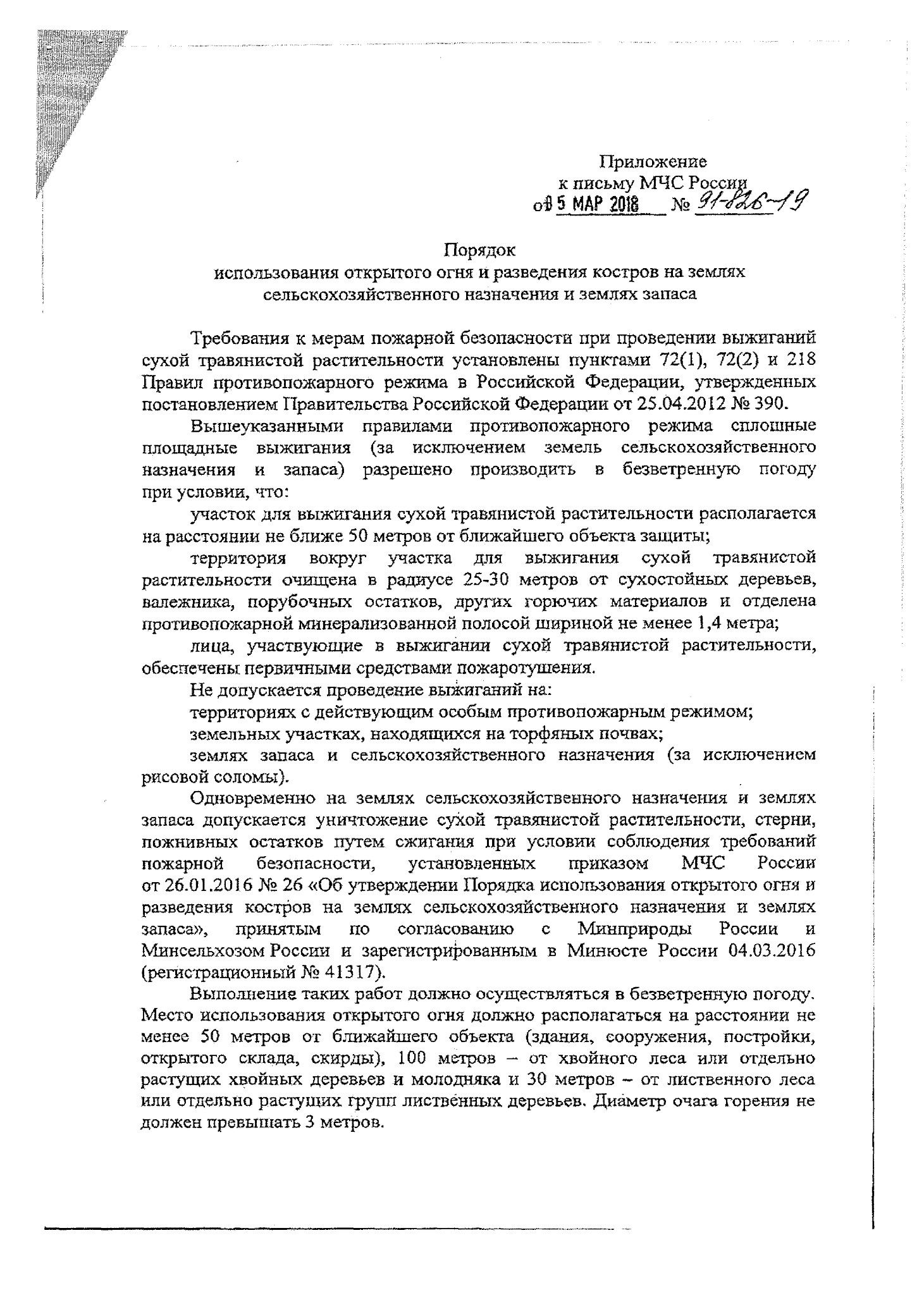 Выполнение таких работ должно осуществляться в безветренную погоду. Место использования открытого огня должно располагаться на расстоянии не менее 50 метров от ближайшего объекта (здания, сооружения, постройки, открытого склада, скирды), 100 метров - от хвойного леса или отдельно растущих хвойных деревьев и молодняка и 30 метров - от лиственного леса или отдельно растущих групп лиственных деревьев. Диаметр очага горения не должен превышать 3 метров.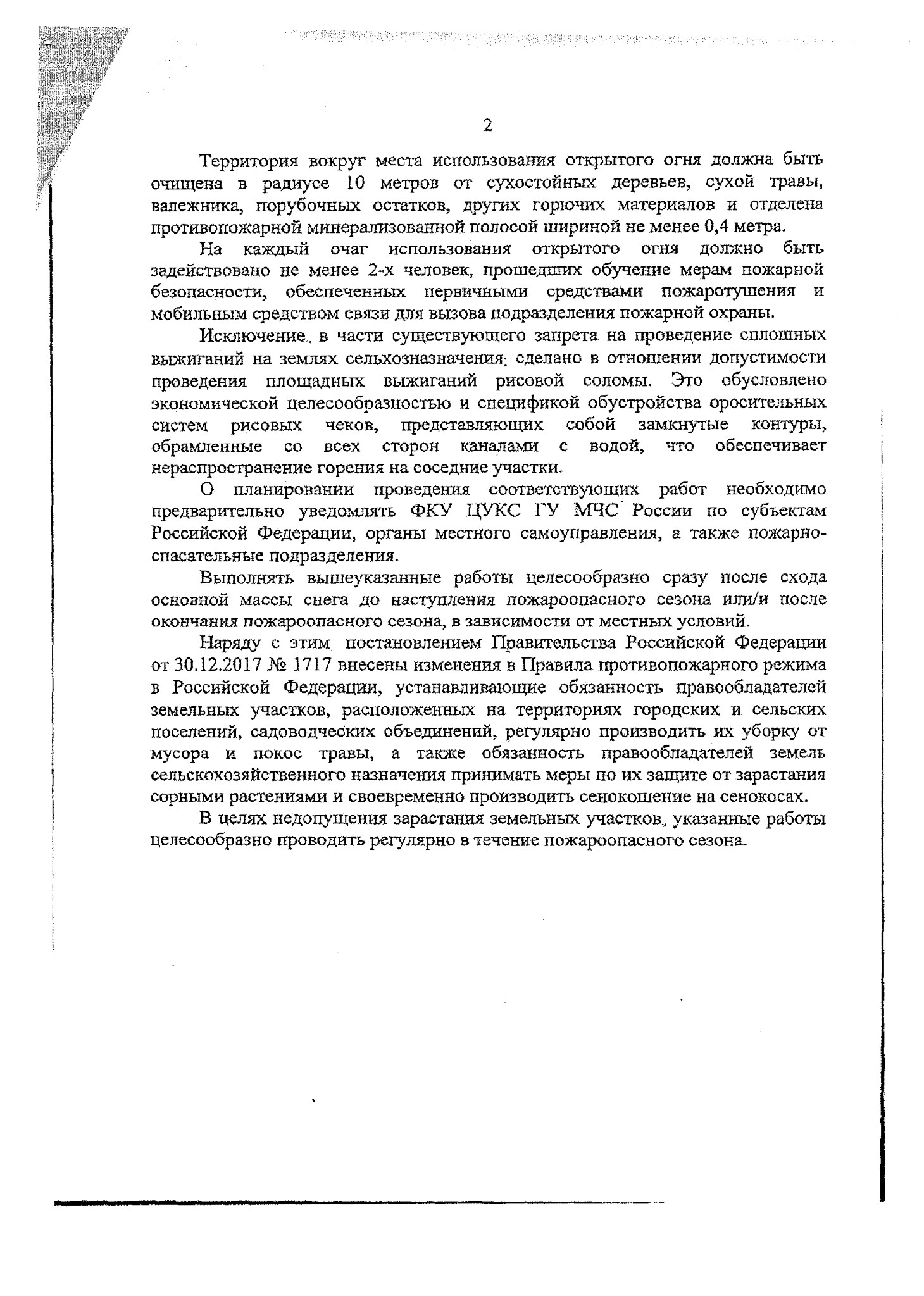 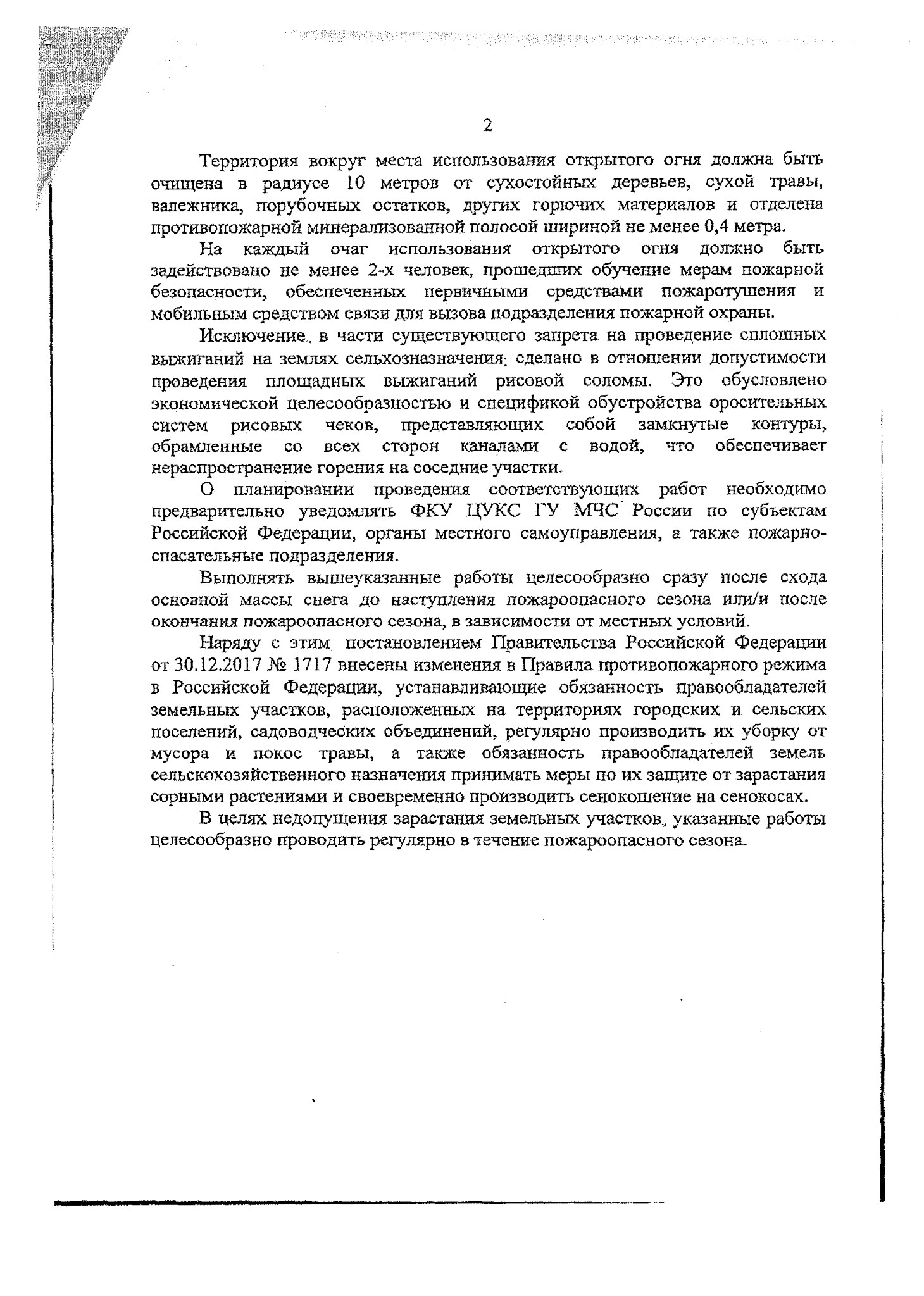 